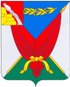 Совет народных депутатов Верхнемамонского муниципального района Воронежской областиРЕШЕНИЕот 26  декабря 2016г. № 46--------------------------------------------с. Верхний МамонО землях особо охраняемых территорий рекреационного назначения Верхнемамонского муниципального района Воронежской области В соответствии со статьями 94, 95, 98 Земельного кодекса Российской Федерации, Федеральным законом от 14.03.1995 № 33-ФЗ «Об особо охраняемых природных территориях», Уставом Верхнемамонского муниципального района Воронежской области, Совет народных депутатов Верхнемамонского муниципального района Р Е Ш И Л:1. Утвердить Порядок отнесения земель к землям особо охраняемых территорий рекреационного назначения Верхнемамонского муниципального района Воронежской области согласно приложению № 1.2. Утвердить Порядок использования и охраны земель особо охраняемых территорий рекреационного назначения Верхнемамонского муниципального района Воронежской области согласно приложению № 2.3. Опубликовать настоящее решение в официальном периодическом печатном издании «Верхнемамонский муниципальный вестник».Глава Верхнемамонскогомуниципального района                                                                В.И. ДудкинПриложение №1к решению Совета народных депутатов Верхнемамонского муниципального районаВоронежской областиот 26.12.2016 г. № 46Порядокотнесения земель к землям особо охраняемых территорийрекреационного назначения Верхнемамонского муниципального района Воронежской области1. Настоящий порядок разработан в соответствии с Земельным кодексом Российской Федерации в целях обеспечения сохранности земель, используемых для организации отдыха, туризма, физкультурно-оздоровительной деятельности граждан на территории Верхнемамонского муниципального района Воронежской области.2. Земли особо охраняемых территорий рекреационного назначения определяются в документах территориального планирования.3. В целях отнесения земель к землям особо охраняемых территорий собственники земельных участков, арендаторы земельных участков, заключившие договоры аренды на срок более 5 лет, юридические и физические лица, обладающие земельными участками на праве постоянного (бессрочного) пользования, физические лица, обладающие земельными участками на праве пожизненного наследуемого владения, органы местного самоуправления в отношении земельных участков, государственная собственность на которые не разграничена, направляют в установленном порядке ходатайство в исполнительный орган государственной власти Воронежской области, уполномоченный на рассмотрение ходатайств о переводе земель или земельных участков в земли особо охраняемых территорий, с указанием вида особо охраняемых территорий в зависимости от целевого назначения (рекреационного). К ходатайству о переводе земель в земли особо охраняемых территорий прилагаются:1) опись документов, прилагаемых к ходатайству;2) копии документов, удостоверяющих личность заявителя – физического лица, либо выписка из единого государственного реестра индивидуальных предпринимателей или выписка из единого государственного реестра юридических лиц, учредительные документы юридического лица;3) выписка из государственного кадастра недвижимости относительно сведений о земельном участке, перевод которого из состава земель одной категории в другую предполагается осуществить (далее – земельный участок), или кадастровый паспорт такого земельного участка;4) выписка из Единого государственного реестра прав на недвижимое имущество и сделок с ним о правах на земельный участок;5) свидетельство о государственной регистрации права на земельный участок или справка исполнительно-распорядительного органа муниципального образования об отнесении земельного участка к землям, государственная собственность на которые не разграничена;6) согласие правообладателя земельного участка на перевод земельного участка из состава земель одной категории в другую;7) заключение департамента архитектуры и строительной политики Воронежской области о соответствии целевого назначения земельного участка документам территориального планирования и градостроительного зонирования;8) копия фрагмента генерального плана Верхнемамонского муниципального района Воронежской области с отображением земельного участка, подготовленная администрацией Верхнемамонского муниципального района Воронежской области и заверенная департаментом архитектуры и строительной политики Воронежской области;9) документ о согласовании органом местного самоуправления осуществления перевода земельного участка (с приложением документов, подтверждающих полномочия лица, подписавшего документ о согласовании);10) решение администрации Верхнемамонского муниципального района Воронежской области о полном или частичном изъятии земельного участка из хозяйственного использования и оборота в случае перевода земельного участка в категорию земель особо охраняемых территорий и объектов;11) утвержденный порядок отнесения земель к землям особо охраняемых территорий и объектов на территории Верхнемамонского муниципального района Воронежской области в случае перевода земельного участка в категорию земель особо охраняемых территорий и объектов.12) заключение государственной экологической экспертизы, в случае если ее проведение предусмотрено федеральными законами.Документы должны быть пронумерованы согласно описи и представлены в двух экземплярах: первый – в подлинниках или надлежащим образом заверенных копиях, второй – в копиях.Документы, прилагаемые к ходатайству о переводе земель из одной категории в другую, направляются заинтересованным лицом в департамент имущественных и земельных отношений Воронежской области.4. Земельные участки из земель особо охраняемых территорий рекреационного назначения могут предоставляться юридическим и физическим лицам в соответствии с нормами земельного законодательства и установленным порядком их использования и охраны.5. Все особо охраняемые территории местного значения учитываются при разработке территориальных комплексных схем, схем землеустройства и районной планировки.Приложение №2к решению Совета народных депутатов Верхнемамонского муниципального районаВоронежской областиот _______ г.№ ____Порядокиспользования и охраны земель особо охраняемых территорийрекреационного назначения Верхнемамонского муниципального района Воронежской области1. Земельные участки, включенные в состав зон особо охраняемых территорий рекреационного назначения, используются в соответствии с требованиями земельного законодательства Российской Федерации и Воронежской области, настоящего Порядка, других муниципальных правовых актов органов местного самоуправления Верхнемамонского муниципального района Воронежской области, исходя из принципов сохранения и улучшения земель особо охраняемых природных территорий, используемых для организации отдыха, туризма, физкультурно-оздоровительной деятельности граждан на территории Верхнемамонского муниципального района Воронежской области.2. Для всех зон особо охраняемых территорий рекреационного назначения устанавливается особый правовой режим, ограничивающий или запрещающий виды деятельности, не совместимые с основным назначением этих территорий и (или) оказывающие на них негативное (вредное) воздействие. Особенности использования земель особо охраняемых территорий местного значения определяются муниципальным правовым актом Верхнемамонского муниципального района Воронежской области об отнесении земель, расположенных на территории Верхнемамонского муниципального района Воронежской области к указанным землям.3. Предоставление земельных участков в зонах особо охраняемых территорий рекреационного назначения гражданам и юридическим лицам в собственность не допускается.4. Изменение границ и упразднение особо охраняемой территории местного значения (в случае наступления чрезвычайных и непредотвратимых обстоятельств или в других случаях, установленных Федеральным законодательством или законом Воронежской области) утверждается муниципальным правовым актом Верхнемамонского муниципального района Воронежской области.5. Интересы охраны земель особо охраняемых природных территорий местного значения приоритетны перед интересами их использования.6. Недопустима хозяйственная деятельность на землях особо охраняемых территорий местного значения, несовместимая с их режимом (кроме деятельности, обеспечивающей сохранение экологического равновесия на этих территориях).7. Вопросы охраны и использования земель особо охраняемых природных территорий взаимно согласуются между органами государственной власти Воронежской области, органами местного самоуправления Верхнемамонского муниципального района и органами местного самоуправления Верхнемамонского муниципального района Воронежской области.8. Использование земель особо охраняемых территорий местного значения допускается только в соответствии с их целевым характером.9. К решению задач в области охраны особо охраняемых территорий местного значения могут привлекаться граждане и их объединения, в т. ч. общественные организации, другие юридические лица.10. Контроль за соблюдением порядка использования и охраны особо охраняемых территорий местного значения осуществляется администрацией Верхнемамонского муниципального района Воронежской области.